ประกาศองค์การบริหารส่วนตำบลเฉลียง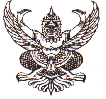 เรื่อง  การจัดตั้งศูนย์ข้อมูลข่าวสารขององค์การบริหารส่วนตำบลเฉลียง..............................           		อาศัยอำนาจตามความในพระราชบัญญัติข้อมูลข่าวสารของราชการ  พ.ศ.  ๒๕๔๐  มาตรา  ๙  ให้หน่วยงานของรัฐต้องจัดให้มีข้อมูลข่าวสารให้ประชาชนเข้าตรวจดูได้ง่าย  ภายใต้บังคับมาตรา  ๑๔  และมาตรา  ๑๕  หน่วยงานราชการจึงต้องจัดให้มีสถานที่สำหรับประชาชนสามารถใช้ในการค้นหา  และศึกษาข้อมูลข่าวสารของทางราชการ  ได้สะดวกตามสมควรนั้นดังนั้น  องค์การบริหารส่วนตำบลเฉลียง  จึงได้กำหนดให้สำนักปลัดองค์การบริหารส่วนตำบล  เป็นศูนย์ข้อมูลข่าวสารขององค์การบริหารส่วนตำบลเฉลียง  ทั้งนี้ตั้งแต่บัดนี้เป็นต้นไป     		จึงประกาศให้ทราบโดยทั่วกัน				ประกาศ  ณ  วันที่  ๕  เดือน  มกราคม  พ.ศ. ๒๕๖๑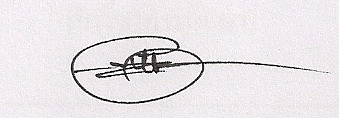 						นายวิเชียร   วัฒนาประชากุล					      นายกองค์การบริหารส่วนตำบลเฉลียง